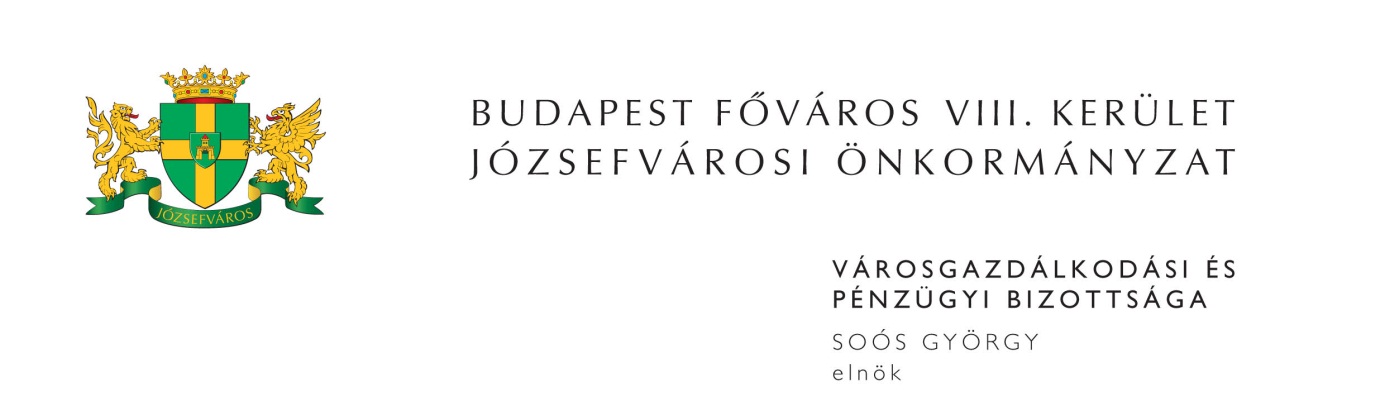 M E G H Í V ÓBudapest Józsefvárosi Önkormányzat Városgazdálkodási és Pénzügyi Bizottsága2013. évi 37. rendes ülését2013. december 2-án (hétfőn) 1300 órárahívom össze.A Városgazdálkodási és Pénzügyi Bizottság ülését a Józsefvárosi Polgármesteri HivatalIII. 300-as termében (Budapest, VIII. Baross u. 63-67.) tartja.Napirend:1. Zárt ülés keretében tárgyalandó előterjesztések (írásbeli előterjesztés)A Budapest VIII. kerület, Lujza u. ……………….. szám alatti díjhátralékos jogcím nélküli részletfizetési kérelme					ZÁRT ÜLÉSElőterjesztő: Kovács Ottó – a Kisfalu Kft. ügyvezető igazgatójaJavaslat a Józsefváros Közbiztonságáért Közalapítvánnyal kapcsolatos döntések meghozatalára								ZÁRT ÜLÉSElőterjesztő: Dr. Kocsis Máté - polgármester2. Képviselő-testület(írásbeli előterjesztés)Javaslat a 2014. évi költségvetés terhére előzetes kötelezettségvállalásokraElőterjesztő: Dr. Kocsis Máté - polgármesterJavaslat a II. János Pál pápa teret határoló utak felújításával kapcsolatos döntések meghozataláraElőterjesztő: Dr. Kocsis Máté - polgármesterJavaslat az Iparosított technológiával épült lakóépület energiatakarékos felújításának támogatására kiírt „Zöld Beruházási Rendszer Klímabarát Otthon Panel Alprogram” nyertes pályázatainak támogatására Előterjesztő: Dr. Kocsis Máté - polgármesterJavaslat döntések meghozatalára a Magdolna Negyed Program III. megvalósításával kapcsolatban (PÓTKÉZBESÍTÉS)Előterjesztő: Dr. Kocsis Máté - polgármester                     Egry Attila - alpolgármester                     Kaiser József - képviselő                     Balogh István Szilveszter - képviselő Javaslat a Kisfalu Józsefvárosi Vagyongazdálkodási Kft. feladat ellátására irányuló szerződésének elfogadására (PÓTKÉZBESÍTÉS)Előterjesztő: Dr. Kocsis Máté - polgármesterJavaslat a Budapest VIII. kerület, Kálvária tér 6. és a Kálvária tér 14. szám alatti üres, önkormányzati tulajdonú nem lakás célú helyiségek nyilvános egyfordulós pályázaton történő bérbeadásáraElőterjesztő: Kovács Ottó - a Kisfalu Kft. ügyvezető igazgatójaJavaslat közösségi kertek megvalósításával és működtetésével kapcsolatos döntések meghozataláraElőterjesztő: Dudás Istvánné - képviselő          Kaiser József - képviselő Javaslat az FTC sportsátor üzemeltetési feladatainak ellátására  Előterjesztő: Sáfrány József - a Józsefvárosi Intézményműködtető Központ igazgatója Javaslat a Józsefvárosi Önkormányzat tulajdonában lévő közterületek használatáról és használatának rendjéről szóló 18/2013. (IV.24.) önkormányzati rendelet módosítására Előterjesztő: Vörös Tamás - képviselőJavaslat a volt Józsefvárosi Pályaudvar területére készülő Józsefváros Kerületi Építési Szabályzat módosítás eljárásának lezárására (PÓTKÉZBESÍTÉS)Előterjesztő: Dr. Kocsis Máté - polgármesterJavaslat a Helyi értékvédelemmel kapcsolatos rendelet módosításáraElőterjesztő: Dr. Kocsis Máté - polgármesterJavaslat a Józsefvárosi Szociális Szolgáltató és Gyermekjóléti Központ alapdokumentumainak elfogadására (PÓTKÉZBESÍTÉS)Előterjesztő: Sántha Péterné - alpolgármesterJavaslat a Belső Ellenőrzési Iroda 2013. évi ellenőrzési tervének módosítására, Stratégiai ellenőrzési tervére és a 2014. évi ellenőrzési tervéreElőterjesztő: Rimán Edina - jegyzőJavaslat fedezet biztosítására a rendkívüli téli időjárási viszonyok során jelentkező feladatok ellátásáraElőterjesztő: Dr. Kocsis Máté - polgármesterTájékoztató cserjeültetések és pótlások elvégzéséről, a csepegtető öntözőrendszer és mészkősziklák telepítéséről Előterjesztő: Ács Péter - a Józsefvárosi Közterület-felügyelet és Városüzemeltetési Szolgálat igazgatója3. Közbeszerzések(írásbeli előterjesztés)Javaslat „Vagyon – és felelősségbiztosítás Józsefvárosi Önkormányzat részére” tárgyú közbeszerzési eljárás ajánlattételi felhívásának elfogadására, valamint hozzájárulás az eljárás kezdeményezéséhez (PÓTKÉZBESÍTÉS)Előterjesztő: Dr. Mészár Erika - aljegyzőJavaslat „Szállítási keretszerződés keretében informatikai eszközök, festékanyagok beszerzése eseti megrendelések alapján” tárgyú közbeszerzési eljárás ajánlattételi felhívásának elfogadására, valamint hozzájárulás az eljárás kezdeményezéséhez (PÓTKÉZBESÍTÉS)Előterjesztő: Dr. Sánta Zsófia - a Jegyzői Kabinet vezetőjeJavaslat „Vállalkozási szerződés keretében Magdolna negyed Program III FiDo tér rehabilitációja” tárgyú közbeszerzési eljárás ajánlattételi felhívásának elfogadására, valamint hozzájárulás az eljárás kezdeményezéséhez (PÓTKÉZBESÍTÉS)Előterjesztő: Fernezelyi Gergely DLA - a Városfejlesztési és Főépítészi Ügyosztály vezetőjeJavaslat „Vállalkozási szerződés keretében Magdolna negyed Program III Kálvária tér rehabilitációja” tárgyú közbeszerzési eljárás ajánlattételi felhívásának elfogadására, valamint hozzájárulás az eljárás kezdeményezéséhez (PÓTKÉZBESÍTÉS)Előterjesztő: Fernezelyi Gergely DLA - a Városfejlesztési és Főépítészi Ügyosztály vezetője4. Beszerzések(írásbeli előterjesztés)„Diákmunka mentorálás” tárgyú, közbeszerzési értékhatárt el nem érő beszerzési eljárás eredményének megállapítása (PÓTKÉZBESÍTÉS)Előterjesztő: Kovács Barbara - a Józsefvárosi Közösségi Házak Nonprofit Kft. ügyvezető igazgatója5. Vagyongazdálkodási és Üzemeltetési Ügyosztály Előterjesztő: Szűcs Tamás - ügyosztályvezető(írásbeli előterjesztés)Közterület-használati kérelmek elbírálása6. Kisfalu Kft. Előterjesztő: Kovács Ottó - ügyvezető igazgató(írásbeli előterjesztés)Retro Monessz Kft. bérleti jogviszony létesítésére irányuló kérelme a Budapest VIII., Baross u. 17. szám alatti önkormányzati tulajdonú helyiség vonatkozásában (PÓTKÉZBESÍTÉS)Javaslat a Budapest VIII. kerület, József krt. 43. szám alatti üres, önkormányzati tulajdonú nem lakás célú helyiség nyilvános egyfordulós pályázaton történő bérbeadására (PÓTKÉZBESÍTÉS)R&G INGKOM Kft. és a Mimóza Abay Kft. bérbevételi kérelme a Budapest VIII. Népszínház u. 34. szám alatti üres önkormányzati tulajdonú helyiség vonatkozásában (PÓTKÉZBESÍTÉS)HÁLÓ Közösségfejlesztő Katolikus Egyesület bérbevételi kérelme a Budapest VIII. kerület, Kálvária tér 16. szám alatti üres önkormányzati tulajdonú helyiségek vonatkozásábanBaraka Properties Kft. bérbevételi kérelme a Budapest VIII. kerület, József krt. 66. szám alatti üres, önkormányzati tulajdonú nem lakás célú helyiségreFarkas Dénes egyéni vállalkozó bérbevételi kérelme a Budapest VIII. kerület, Orczy út 29. szám alatti üres önkormányzati tulajdonú helyiség vonatkozásábanM. J. magánszemély fedett teremgarázsban lévő 16. számú gépkocsi-beálló bérbeadására irányuló kérelme a Budapest VIII., Práter u. 30-32. szám alatti ingatlanonK. R. és Zs. Zs. magánszemélyek bérbevételi kérelme a Budapest VIII., Rezső tér 14. szám alatti üres önkormányzati tulajdonú helyiség vonatkozásábanJavaslat a Budapest VIII. kerület, Szentkirályi u. 22-24. szám alatti üres, önkormányzati tulajdonú nem lakás célú garázs bérbeadására kiírt nyilvános pályázat lezárására és az eredmény megállapításáraJavaslat a Budapest VIII. kerület, Szentkirályi u. 33-35. szám alatti üres, önkormányzati tulajdonú nem lakás célú garázs bérbeadására kiírt nyilvános pályázat lezárására és az eredmény megállapításáraJavaslat a Budapest VIII. kerület, Szentkirályi u. 33-35. szám alatti üres, önkormányzati tulajdonú nem lakás célú garázs bérbeadására kiírt nyilvános pályázat lezárására és az eredmény megállapításáraJavaslat a Budapest VIII. kerület, Üllői út 14. szám alatti üres, önkormányzati tulajdonú nem lakás célú helyiség bérbeadására kiírt nyilvános egyfordulós pályázat lezárására, az eredmény megállapítására és az újbóli pályázatra történő kiírásraJavaslat a Budapest VIII., Vajdahunyad u. 25. szám alatti telekingatlan bérbeadására kiírt pályázat eredményének megállapításáraMelandrijon Bt. bérlő bérleti díj csökkentésre vonatkozó kérelme a Budapest VIII. kerület, Üllői út 54-56. szám alatti önkormányzati tulajdonú helyiség vonatkozásában (PÓTKÉZBESÍTÉS)A Budapest VIII., Kisfaludy u. 18-20. szám alatti ingatlanra vonatkozó kötbérkövetelés rendezésre tett egyezségi ajánlat (PÓTKÉZBESÍTÉS)Javaslat a Budapest Józsefvárosi Önkormányzat beruházásában megvalósuló közterületi munkálatokhoz kapcsolódó kövek, valamint a Budapest VIII., Vajdahunyad u. 25. szám alatti telken található térkövek elhelyezésére (PÓTKÉZBESÍTÉS)7. Egyebek (írásbeli előterjesztés)Tulajdonosi döntés a Magdolna Negyed Program III. / Programalap keretében kiírandó pályázati felhívásokról (PÓTKÉZBESÍTÉS)Előterjesztő: Dr. Pesti Ivett - a Polgármesteri Kabinet vezetőjeJavaslat a Juharos Ügyvédi Iroda megbízási szerződésének 2013. november havi teljesítés igazolására Előterjesztő: Soós György - a Városgazdálkodási és Pénzügyi Bizottság elnökeJavaslat Pomázi Dániel megbízási szerződésének 2013. november havi teljesítés igazolásáraElőterjesztő: Dr. Révész Márta - képviselőJavaslat Gyenge Zsolt Attila megbízási szerződésének 2013. szeptember és október havi teljesítés igazolásáraElőterjesztő: Pintér Attila - képviselőMegjelenésére feltétlenül számítok. Amennyiben az ülésen nem tud részt venni, kérem, azt jelezni szíveskedjen Deákné Lőrincz Mártánál (Szervezési és Képviselői Iroda) 2013. december 2-án 10,00 óráig a 459-21-51-es telefonszámon.Budapest, 2013. november 27. 	Soós György s.k.	elnök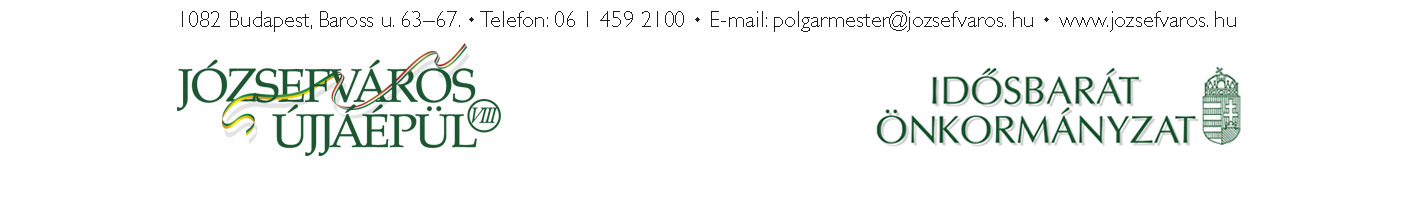 5